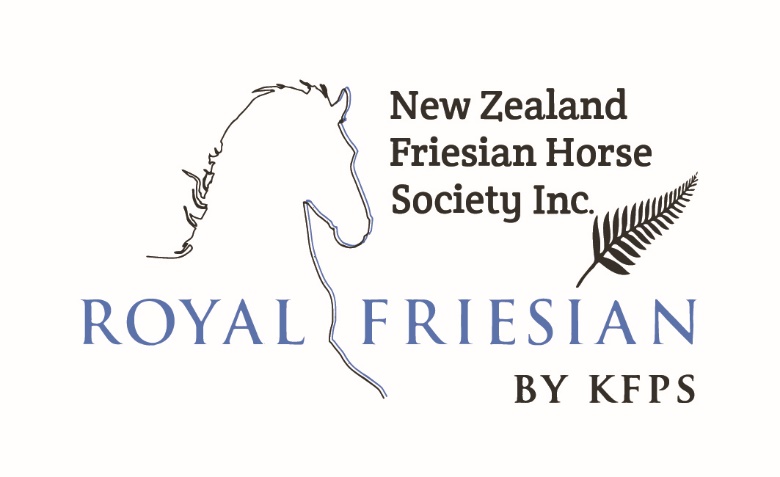 Representative of the KFPS Dutch Studbook in New ZealandProposed RemitTo be voted on by NZFHS Inc. Full Members during the AGM on Saturday 4th May 2024
 in-person, on Zoom, by proxy, or by e-mail (sent in advance).I, (name of full member) ……………………………………….....……………………………………am a financial member of the NZFHS for 2024, and hereby table the following remit:Statement of the RemitExplanation of the Remit(Attach extra documents to explain if needed)Signature of member  ……………………………………………………………………Date:…………..This Remit is seconded by:Name of member who seconds:…………………………………………………………………………….Who is a financial member of the NZFHS Inc.Signature of member who seconds:…………………………………………………..…Date:……………Note: To submit a Remit and vote at the AGM/GM, you must be a full financial member for 2023.Please return this form to the Secretary before 6pm on Saturday 6th April 2024		at secretary@nzfhs.co.nz